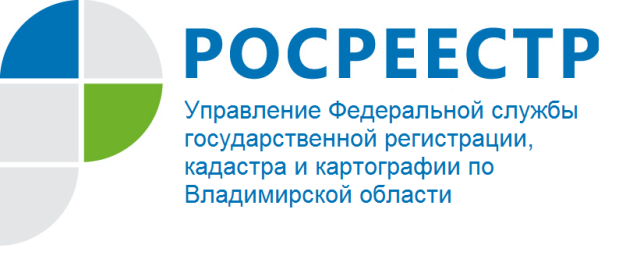 ПРЕСС-РЕЛИЗУправление Росреестра по Владимирской области информирует об утверждении Административного регламента Федеральной службы государственной регистрации, кадастра и картографии по предоставлению государственной услуги по предоставлению сведений, содержащихся в Едином государственном реестре недвижимостиУправление Федеральной службы государственной регистрации, кадастра и картографии по Владимирской области информирует, что приказом Росреестра от 27.09.2019 № П/0401 утвержден Административный регламент Федеральной службы государственной регистрации, кадастра и картографии по предоставлению государственной услуги по предоставлению сведений, содержащихся в Едином государственном реестре недвижимости (далее – Административный регламент), который вступил в силу 08.12.2019. 	Административный регламент определяет стандарт предоставления указанной государственной услуги и устанавливает сроки и последовательность административных процедур (действий) при предоставлении государственной услуги по предоставлению сведений, содержащихся в Едином государственном реестре недвижимости.	Административным регламентом определен круг заявителей, требования к порядку информирования о предоставлении государственной услуги, стандарт предоставления государственной услуги, состав, последовательность и сроки выполнения административных процедур по предоставлению государственной услуги, требования к порядку их выполнения, в том числе особенности выполнения административных процедур в электронной форме.    Управление Росреестра по Владимирской области отмечает, что получение сведений Единого государственного реестра недвижимости является одной из наиболее востребованных государственных услуг Росреестра как гражданами, так и юридическими лицами и органами власти.О РосреестреФедеральная служба государственной регистрации, кадастра и картографии (Росреестр) является федеральным органом исполнительной власти, осуществляющим функции по государственной регистрации прав на недвижимое имущество и сделок с ним, по оказанию государственных услуг в сфере ведения государственного кадастра недвижимости, проведению государственного кадастрового учета недвижимого имущества, землеустройства, государственного мониторинга земель, навигационного обеспечения транспортного комплекса, а также функции по государственной кадастровой оценке, федеральному государственному надзору в области геодезии и картографии, государственному земельному надзору, надзору за деятельностью саморегулируемых организаций оценщиков, контролю деятельности саморегулируемых организаций арбитражных управляющих. Подведомственными учреждениями Росреестра являются ФГБУ «ФКП Росреестра» и ФГБУ «Центр геодезии, картографии и ИПД». В ведении Росреестра находится ФГУП «Ростехинвентаризация – Федеральное БТИ». 13 октября 2016 года руководителем Росреестра назначена В.В. Абрамченко.Контакты для СМИУправление Росреестра по Владимирской областиг. Владимир, ул. Офицерская, д. 33-аБаринов Валерий Юрьевич Начальник отдела организации, мониторинга и контроляbarinov_vy@vladrosreg.ru(4922) 45-08-26